T.C.YOZGAT BOZOK ÜNİVERSİTESİ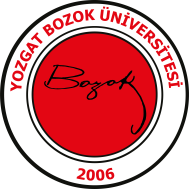 FEN EDEBİYAT FAKÜLTESİSanat Tarihi Bölümü2023-2024 Eğitim-Öğretim Bahar YarıyılıFinal Sınavı Programı Dersin Kodu ve AdıSınav TarihiSınav SaatiSınav YeriÖğretim ÜyesiGözetmenSNT 363 Osmanlı Minyatür Sanatı03.06.202410.00B 203- 204Dr.Öğr. Üyesi  H.K. BiçiciSNT 716 Fotoğrafçılık 03.06.202411.00B 203- 204Dr.Öğr. Üyesi  H.K. BiçiciSNT 243 Batı Sanatı II 03.06.202413.00B 203- 204Doç. Dr.İ. KayaSNT 121 Anadolu Selçuklu Mimarisi 03.06.202414.30B 203- 204Doç. Dr.M. KutluSNT 112 Teknik Resim ve Rölöve I 04.06.202410.30B 203- 204Dr.Öğr. ÜyesiB.Ö. BalkırARK 709 Yunan Dili ve Grameri II04.06.202413.00B 203- 204Dr.Öğr. ÜyesiP.S. DinçerSNT 365 Bizans Mimarisi II04.06.202414.00B 203- 204Doç. Dr.İ. KayaSNT 722 Anadolu Selçuklu Medreseleri04.06.202415.00B 203- 204Doç. Dr.M. KutluSNT 481 Cumhuriyet Dön. Türk Sanatı05.06.202410.00B 203- 204Dr.Öğr. Üyesi  H.K. BiçiciSNT 361 Klasik Osm. Mimarisi II05.06.202411.00B 203- 204Dr.Öğr. ÜyesiB.Ö. BalkırSNT 123 İslam Sanatı I05.06.202413.00B 203- 204Dr.Öğr. ÜyesiD. TaşkanSNT 244 Bizans Resim Sanatı II05.06.202415.00B 203- 204Dr.Öğr. ÜyesiP.S. DinçerFORMASYON DERSLERİ06.06.202410:30- 12:00ADSL02 Alan Dışı Seçmeli Ders06.06.202413.30- 14.305İ DERSİ SINAVLARI07.06.202409.30-12.00SNT 705 Tarihsel Çevrenin Korunması07.06.202413.00B 203- 204Dr.Öğr. ÜyesiB.Ö. BalkırSNT 714 Sanat Tarihi Uygulamaları07.06.202415.00B 203- 204Doç. Dr.M. KutluSNT 482 Modern Sanat II10.06.202410.00B 203- 204Dr.Öğr. Üyesi  H.K. BiçiciSNT 245 II. Beylikler ve Erk. Osm. Mim. 10.06.202411.00B 203- 204Dr.Öğr. ÜyesiB.Ö. BalkırSNT 711 Nümizmatik10.06.202414.30B 203- 204Dr.Öğr. ÜyesiD. TaşkanSNT 718 Osm. Dön. Etnografik Eserleri11.06.202410.00B 203- 204Dr.Öğr. Üyesi  H.K. BiçiciSNT 124 Mitoloji ve İkonografi 11.06.202411.00B 203- 204Dr.Öğr. ÜyesiP.S. DinçerKAR001 Kariyer Planlama11.06.202413.30B 203Arş. Gör. Dr. A. SevimSNT 706 Türk Konut Mimarisi11.06.202414.30B 203- 204Dr.Öğr. ÜyesiD. Taşkan